SNOW HILL MAYOR AND COUNCIL MEETING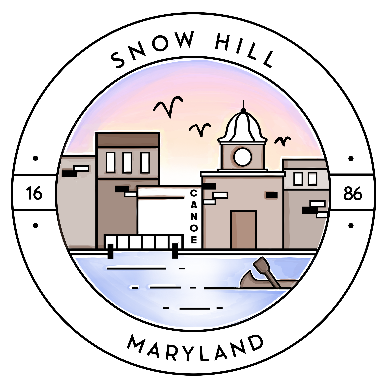 Town Hall Meeting MinutesTuesday, January 11, 20227:00pm – Regular Session								A regular meeting of the Mayor and Town Council of Snow Hill, Maryland was held at The Old Fire Hall on Green Street on Tuesday, January 11, 2022 with Mayor Jewell presiding.  PUBLIC OFFICIALS PRESENTMayor Jennifer R. Jewell, Ph. D.Councilperson Regina BlakeCouncilperson Melisa WeidnerCouncilperson Rob Hall STAFF IN ATTENDANCERick Pollitt, Town ManagerAndy McGee, Police ChiefDr. Cynthia Byrd, Purnell Museum DirectorMartin Sullivan, Code OfficialMargot Resto, Administrative AssistantGUESTS  PRESENT:   Leslie Michalik, PKSTracey Gordy & Keith Lackie, MD Dept of Planning******************************************************************************Following a Salute to the Flag and an Invocation by Reverend Mary Haggard, Mayor Jewell called the meeting to order at 7:00pm.Approval of Minutes for:  Town Hall Meeting December 14, 2021: On the motion of Councilperson Weidner, minutes were approved by the following vote:MD Dept of Planning – Critical Areas, Keith Lackie and Tracey GordyLocal Assistance & training- provide technical assistance free to municipalitiesAssist with critical area permitting questionsHelp with critical area ordinance updateGrant writing – work with town to determine funding resources and write grantsWater sewer amendment still stands for annexation – needs to be finishedTracy wrote grant for Gateway parkWorked in I&IWorked on RiverwalkWill write grant, execute and manage and close it outStrategic demolition or Community LegacyLook at Sustainable Community plan – must be consistent with thatTown Manager Report - presented by Rick PollittThursday Night 1/13/22 – grant workshop for CL Grant here at Fire HallDepartment Head Reports for December, 2021:Finance –Motion for approval by Council person Blake, followed by second and approval:Media Marketing & Promotions Coordinator – L. McAllister absentLogo and website coming along; A&E; chamber, signage/SHACode EnforcementPublic Works – R. Barfield absent (Larry Lynch reported that moving Christmas decorations was a success – no damage, no vandalism, no flooding); Rick P: gave thanks and recognition to Public Works dedication and hard work, making town beautiful for holidaysWater & Wastewater – R. Harrison absentMuseumHoliday House Tour brought large attendance, successfulThanks to Public Works for decorating, excellent jobWorking on calendar Cautious with COVID protocolsPolice Dept2 vehicles came in, build out 16-18 mos for vehiclesCOVID:  Dec 500 cases, now 670; hospitals full, EMS full in response to calls; wear a mask and social distance; anticipate tightening of protocols; anticipate surge, hope to see a trend downwardFire DeptPKS Audit Presentation – Leslie MichalikFinancial Management is responsibility of TM and Mayor & CouncilExplained process of research of financial mgmt.Clean opinion – highest level of assurance to be givenLook at whether or not town has complied with grants, laws, required to report; didn’t find any instances of non-complianceInternal procedures and controls – look at and report weaknesses; no deficienciesAll good newsExplained organization of numbers/financials: General Fund, Capital Projects Fund; revenues and expenses; comparing 2020 to 2021Motion for approval by Council person Hall, followed by second and approval:Old BusinessBikewaysVisioning Session Jan 25-28Location of loopCommunity input neededCL Grant deadlineGrant writing workshop Jan 13Feb 28 deadlineBES Maint updateCouncil Hall – come out of water, may be either Cambridge, Balto, Norfolk; decision in next day or two for hull servicing, repairsSpreadsheet of Black-Eyed Susan expenses/budgetPNC Bank bldg. updateElevator grant awarded Discussion on what it would be; in a flood zone; hard to entice businesses to relocate; sitting vacantMunicipal center, moving town hall, chambers to that bldg.DBF looking at bldg. to see if feasibleCreate one accessible building ADACouncil Weidner: tread lightly on this, get public opinionMayor: is it role of govt to be in business? My opinion, no. Weidner agrees.Concern was someone else owning this waterfront propertyNew BusinessGrants admin positionDave Burt moving on, help with transitionMartin Street offerPreston Reed made $1K offer. Moving forward with plans.COVID protocolsReadapted masks in meetings and town hallFollow Governor Hogan’s lead regarding any mandatesComments from the CouncilCouncil Blake: Be safe, social distance, grateful for everyone coming outCouncil Weidner – happy about no vandalism/repairs on Christmas decorations; appreciate; clean opinion on financials; highway signage close to my heartCouncil Hall – wonderful to see so many people here; recognize public works; thku for museum, police dept, town hall staff; here to listen to you – contact with any concernsComments from the MayorCharter Committee: Mike Farlow agreed to chair; gave description of background and qualificationsRan on transparent hires; TM accomplished that; now looking at Media Marketing and Promotions; creating an Econ Dev Director; Lori hired on Interim basis; take job description and develop it; will be advertising this; creating a part-time A&E Manager, potential grants for this positionAnnounced not running for reelection and moving on to new position; hard to replicate Snow Hill in any wayWill continue to work on clear and transparent procedures and policiesEncourage people to run; apply by March 31st, ask Margot RestoMike Pruitt has filed for candidacy for MayorComments from the Public (Attendees will be allotted a maximum of 3 minutes each.)Resident:  condition of some of the rental properties in Snow Hill; it’s a crime; buildings run down; space heaters causing fires; landlord must be held accountable; landlord application permit process is not rigorous; children living in conditions that aren’t acceptableMake 5-year BES budget projectionWho is accountable for BES compliance – Margot, Rick, RandyFood safety?  Operator is responsiblePNC bldg. – educational resource center if not for municipal?  Gift shop, Museum, historyIf we have numbers for COVID, plan ahead; check with municipalities; if we reach this percentage, this is what we’ll do; have milestones set upRick will call Grayson MiddletonWhy wait for state if our numbers are higher than stateLarry -thank all town staff and elected officials; 2021 was hardest year; thanks for supportMike Pruitt – great that Rick is here;  if I were to be elected, I come to it with a lot of thought; listed experience and historyAdjournment:  Motion to adjourn made by Councilperson Blake, seconded by Councilperson Weidner, all in favor. The time was 8:34pm.NAMEAYENOABSTAINRECUSEDABSENTMelisa WeidnerXRegna BlakeXRob HallXTALLY3NAMEAYENOABSTAINRECUSEDABSENTMelisa WeidnerXRegina BlakeXRob HallXTALLY3NAMEAYENOABSTAINRECUSEDABSENTMelisa WeidnerXRegina BlakeXRob HallXTALLY3